  2         ÚČETNÍ ZÁVĚRKA DLE IFRS – IAS 1  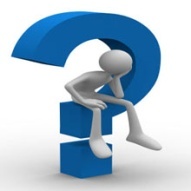 Příklad 1 – Výkaz o finanční pozici Příklad 2 – Výkaz o finanční pozici Příklad 1 – Výkaz o finanční pozici – horizontální forma Sestavte výkaz o finanční pozici účetní jednotky Železnice, a.s., vykazuje-li k 31.12.2022 následující strukturu aktiv, závazků a vlastního kapitálu. Vypočítejte základní kapitál účetní jednotky.Dopravní prostředky 950 000 000 KčSoftware 10 000 000 KčRezervy (dlouhodobé) 10 000 000 KčOdložená daň (závazek) 6 000 000 KčSplatná daň 2 000 000 KčZávazky z obchodních vztahů splatné do 12 měsíců 400 000 000 KčPeníze na bankovním účtu 25 000 000 KčZásoby materiálu 6 000 000 Kčvlastní kapitál ? Kč Na jaké bilanční rovnici je založen výkaz o finanční pozici při použití horizontální formy?Příklad 2 – Výkaz o finanční pozici – vertikální forma Sestavte výkaz o finanční pozici účetní jednotky Železnice, a.s., vykazuje-li k 31.12.2022 následující strukturu aktiv, závazků a vlastního kapitálu. Vypočítejte základní kapitál účetní jednotky.Dopravní prostředky 950 000 000 KčSoftware 10 000 000 KčRezervy (dlouhodobé) 10 000 000 KčOdložená daň (závazek) 6 000 000 KčSplatná daň 2 000 000 KčZávazky z obchodních vztahů splatné do 12 měsíců 400 000 000 KčPeníze na bankovním účtu 25 000 000 KčZásoby materiálu 6 000 000 Kčvlastní kapitál ? Kč Na jaké rovnici je založen vertikální formát výkazu? Suma aktiv – suma závazků = vlastní kapitál Je výkaz o finanční pozici povinnou součástí účetní závěrky dle IFRS? AnoPoužijí se ustanovení IAS 1 o výkazu o finanční pozici při sestavení mezitimní účetní závěrky? Oblast mezitimní účetní závěrky je upravena samostatným standardem    2         KONCEPČNÍ RÁMEC IFRS Příklad 1 – Uchování kapitálu I  Příklad 2 – Uchování kapitálu II Příklad 1 – Uchování kapitálu I Cukrárna u Mlsouna, a.s. má níže uvedenou hodnotu aktiv, vlastního kapitálu a závazků. Účetní jednotka vyskladnila všechno zboží, které prodala za 1 250 000 Kč. Tento prodej byl uskutečněn vystavením faktury, které byla v tomto roce také uhrazena. Vypočtěte výši zisku při zohlednění uchování kapitálu z finančního pohledu (jako nominální peněžní jednotky). Zaúčtujte níže uvedené účetní případy. Předpokládejte, že inflace za rok 2022 činí 4 %. Zásoby jsou účtovány způsobem A. Sestavení konečné rozvahy k 31.12.2022Uchování kapitálu – kapitál jako nominální peněžní jednotka Uchování kapitálu – uchování kupní sílyPříklad 2 – Uchování kapitálu II Cukrárna u Mlsouna, a.s. má níže uvedenou hodnotu aktiv, vlastního kapitálu a závazků. Předpokládejte, že účetní jednotka prodala všechny svá aktiva, výrobky za 5 000 000 Kč, materiál za 600 000 Kč, zboží za 1 400 000 Kč. Vytvořte účetní operace, které nastaly během účetního období, předpokládejte, že veškerý prodej se uskutečnil v hotovosti pomocí pokladního dokladu. Výsledek hospodaření po účetních případech 1 až 6: Určete, zda je v souladu s Koncepčním rámcem IFRS zajištěno uchování produkčního kapitálu. Výsledek hospodaření po účetních případech 1 až 6 při zohlednění zvýšení tržní cenyPozn. Zbývající účetní případy jsou neměnnéVýkaz o finanční pozici Železnice, a.s. k 31.12.2022 v tis. CZKVýkaz o finanční pozici Železnice, a.s. k 31.12.2022 v tis. CZKVýkaz o finanční pozici Železnice, a.s. k 31.12.2022 v tis. CZKVýkaz o finanční pozici Železnice, a.s. k 31.12.2022 v tis. CZKAktiva Vlastní kapitál a závazkyDlouhodobá aktivaVlastní kapitál Dlouhodobé závazky Krátkodobá aktivaOdložená daňRezervy Krátkodobé závazky Aktiva celkem Vlastní kapitál a závazky celkemVýkaz o finanční pozici Železnice, a.s. k 31.12.2022 v tis. CZKVýkaz o finanční pozici Železnice, a.s. k 31.12.2022 v tis. CZKAKTIVADlouhodobá aktivaKrátkodobá aktivaZÁVAZKYKrátkodobé závazky Čistý pracovní kapitálDlouhodobé závazky VLASTNÍ KAPITÁL Základní kapitál Aktiva                                                                                                                                  Vlastní kapitál, ZávazkyAktiva                                                                                                                                  Vlastní kapitál, ZávazkyAktiva                                                                                                                                  Vlastní kapitál, ZávazkyAktiva                                                                                                                                  Vlastní kapitál, ZávazkyStroj 4 900 000Základní kapitál 6 500 000Osobní automobil 600 000Zboží na skladě 1 000 000ČísloTextČástkaMDD1.Výdejka – vyskladnění zboží ze skladu 2.FAV – za prodej zboží 3.VBÚ – úhrada FAV za zboží Aktiva                                                                                                    Vlastní kapitál, ZávazkyAktiva                                                                                                    Vlastní kapitál, ZávazkyAktiva                                                                                                    Vlastní kapitál, ZávazkyAktiva                                                                                                    Vlastní kapitál, ZávazkyAktiva                                                                                                                                  Vlastní kapitál, ZávazkyAktiva                                                                                                                                  Vlastní kapitál, ZávazkyAktiva                                                                                                                                  Vlastní kapitál, ZávazkyAktiva                                                                                                                                  Vlastní kapitál, ZávazkyVýrobky 4 900 000Základní kapitál 6 500 000Materiál na skladě  600 000Zboží na skladě 1 000 000ČísloTextČástkaMDD1.Výdejka – vyskladnění výrobků 2.Výdejka – vyskladnění materiálu3.Výdejka – vyskladnění zboží 4.PPD – tržba za prodané výrobky  5.PPD – tržba za prodaný materiál 6.PPD – tržba za prodané zbožíČísloTextČástkaMDD1.Výdejka – vyskladnění výrobků 2.Výdejka – vyskladnění materiálu3.Výdejka – vyskladnění zboží 